Unit PPLHSL2 (HK7M 04)	Develop Productive Working Relationships with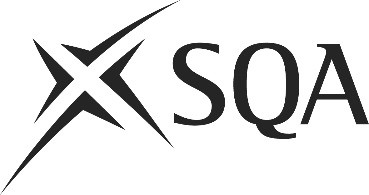 	ColleaguesI confirm that the evidence detailed in this unit is my own work.I confirm that the candidate has achieved all the requirements of this unit.I confirm that the candidate’s sampled work meets the standards specified for this unit and may be presented for external verification.Unit PPLHSL2 (HK7M 04)	Develop Productive Working Relationships with ColleaguesThis page is intentionally blankUnit PPLHSL2 (HK7M 04)	Develop Productive Working Relationships with ColleaguesUnit PPLHSL2 (HK7M 04)	Develop Productive Working Relationships with ColleaguesUnit PPLHSL2 (HK7M 04)	Develop Productive Working Relationships with ColleaguesUnit PPLHSL2 (HK7M 04)	Develop Productive Working Relationships with ColleaguesUnit PPLHSL2 (HK7M 04)	Develop Productive Working Relationships with ColleaguesSupplementary evidenceCandidate’s nameCandidate’s signatureDateAssessor’s nameAssessor’s signatureDateCountersigning — Assessor’s name(if applicable)Countersigning — Assessor’s signature(if applicable)DateInternal verifier’s nameInternal verifier’s signatureDateCountersigning — Internal verifier’s name(if applicable)Countersigning — Internal verifier’s signature(if applicable)DateExternal Verifier’s initials and date (if sampled)Unit overviewThis unit is about developing working relationships with colleagues, within your own organisation and within other organisations, that are productive in terms of supporting and delivering your work and that of the overall organisation. This unit is for hospitality team leaders, first line managers or supervisors.Sufficiency of evidenceThere must be sufficient evidence to ensure that the candidate can consistently achieve the required standard over a period of time in the workplace or approved realistic working environment.Performance criteriaWhat you must do:There must be evidence for all Performance Criteria (PC).1	Establish working relationships with all colleagues who are relevant to the work being carried out.2	Recognise, agree and respect the roles and responsibilities of colleagues and, particularly in situations of matrix management, their managers' requirements.3	Establish and take account of the priorities, expectations and authority of colleagues in decisions and actions.4	Create an environment of trust and mutual respect where you have no authority, or shared authority, over those you are working with.5	View difficult situations and issues from your colleague's perspective and provide support, where necessary, to move things forward.6	Fulfil agreements made with colleagues and let them know once fulfilled.7	Advise colleagues promptly of any difficulties or where it will be impossible to fulfil agreements.8	Identify and sort out conflicts of interest and disagreements with colleagues in ways that minimise damage to the work being carried out.9	Exchange information and resources with colleagues to make sure that all parties can work effectively.10	Provide feedback to colleagues on their performance and seek feedback from colleagues on your own performance in order to identify areas for improvement.Evidence referenceEvidence descriptionDatePerformance criteriaPerformance criteriaPerformance criteriaPerformance criteriaPerformance criteriaPerformance criteriaPerformance criteriaPerformance criteriaPerformance criteriaPerformance criteriaEvidence referenceEvidence descriptionDateWhat you must doWhat you must doWhat you must doWhat you must doWhat you must doWhat you must doWhat you must doWhat you must doWhat you must doWhat you must doEvidence referenceEvidence descriptionDate12345678910Knowledge and understandingKnowledge and understandingEvidence referenceand dateWhat you must know and understandWhat you must know and understandEvidence referenceand dateFor those knowledge statements that relate to how the candidate should do something, the assessor may be able to infer that the candidate has the necessary knowledge from observing their performance or checking products of their work. In all other cases, evidence of the candidate’s knowledge and understanding must be gathered by alternative methods of assessment (eg oral or written questioning).For those knowledge statements that relate to how the candidate should do something, the assessor may be able to infer that the candidate has the necessary knowledge from observing their performance or checking products of their work. In all other cases, evidence of the candidate’s knowledge and understanding must be gathered by alternative methods of assessment (eg oral or written questioning).Evidence referenceand dateGeneral knowledge and understandingGeneral knowledge and understandingGeneral knowledge and understanding1The benefits of developing productive working relationships with colleagues.2The importance of creating an environment of trust and mutual respect where you have no authority, or shared authority, over those you are working with.3The importance of understanding difficult situations and issues from your colleague's perspective and providing support, where necessary, to move things forward.4Principles of effective communication and how to apply them in order to communicate effectively with colleagues.5How to identify disagreements with colleagues and the techniques for sorting them out.6How to identify conflicts of interest with colleagues and the measures that can be used to manage or remove them.7How to take account of diversity and inclusion issues when developing working relationships with colleagues.8The importance of exchanging information and resources with colleagues.9How to obtain and make use of feedback on your performance from colleagues.10How to provide colleagues with useful feedback on their performance.Industry/sector specific knowledge and understandingIndustry/sector specific knowledge and understandingIndustry/sector specific knowledge and understanding11Regulations and codes of practice that apply in the industry or sector.12Standards of behaviour and performance in the industry or sector.13Working culture of the industry or sector.Knowledge and understandingKnowledge and understandingEvidence referenceand dateWhat you must know and understandWhat you must know and understandEvidence referenceand dateFor those knowledge statements that relate to how the candidate should do something, the assessor may be able to infer that the candidate has the necessary knowledge from observing their performance or checking products of their work. In all other cases, evidence of the candidate’s knowledge and understanding must be gathered by alternative methods of assessment (eg oral or written questioning).For those knowledge statements that relate to how the candidate should do something, the assessor may be able to infer that the candidate has the necessary knowledge from observing their performance or checking products of their work. In all other cases, evidence of the candidate’s knowledge and understanding must be gathered by alternative methods of assessment (eg oral or written questioning).Evidence referenceand dateContext specific knowledge and understandingContext specific knowledge and understandingContext specific knowledge and understanding14Current and future work being carried out.15Colleagues who are relevant to the work being carried out, their work roles and responsibilities.16Processes within the organisation for making decisions.17Line management responsibilities and relationships within the organization.18The organisation's values and culture.19Power, influence and politics within the organization.20Standards of behaviour and performance expected in the organization.21Information and resources that different colleagues might need.22Agreements with colleagues.EvidenceEvidenceDate123456Assessor feedback on completion of the unit